     ÍSLANDSHÓTEL booking.(All fee’s in ÍSL kr.)ESGA GOLF 2004Contact information’s.HÓTEL REYKJAVÍK GRAND (40 rooms) Reference number GB00081279FOSSHÓTEL REYKJAVÍK (40 rooms) Reference number GB00081282Hótel Reykjavík Saga (10 rooms) Reference number GB00089628Paying informationPlease email this form to sales@islandshotel.is before Nov. 15th. 2023Please send copy to LEK@golf.iswww.islandshotel.isHótel Reykjavík Grand Sigtún 28, 105 Reykjavík Phone +3545148000Fosshótel Reykjavík Þórunnartún 1, 105 Reykjavík Phone +3545319000Hótel Reykjavík SAGA Lækjargata 12, 101 Reykjavík Phone +3545145000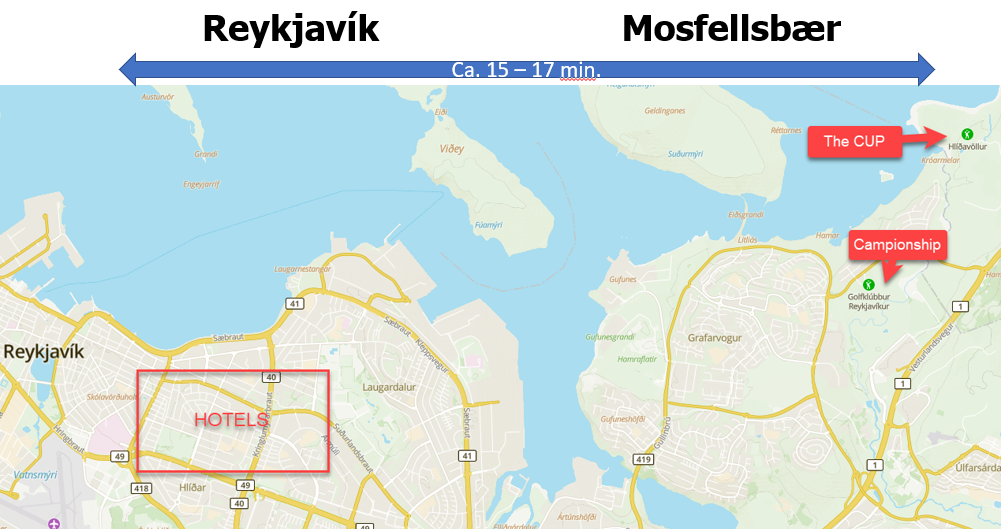 CountryContact personE-mailTelephoneRoom with BreakfastFee room p.n.NumberArrival (date)Departure (date)Single room - one bed36.900Double room – double bed39.900Bank name: Islandsbanki.  Bank address: Sudurlandsbraut 14, 108 ReykjavikAccount name IslandshotelIBAN: IS89 0515 2600 2230 6301 6929 19: GLITISREBank name: Islandsbanki.  Bank address: Sudurlandsbraut 14, 108 ReykjavikAccount name IslandshotelIBAN: IS89 0515 2600 2230 6301 6929 19: GLITISREBank name: Islandsbanki.  Bank address: Sudurlandsbraut 14, 108 ReykjavikAccount name IslandshotelIBAN: IS89 0515 2600 2230 6301 6929 19: GLITISREBank name: Islandsbanki.  Bank address: Sudurlandsbraut 14, 108 ReykjavikAccount name IslandshotelIBAN: IS89 0515 2600 2230 6301 6929 19: GLITISREBank name: Islandsbanki.  Bank address: Sudurlandsbraut 14, 108 ReykjavikAccount name IslandshotelIBAN: IS89 0515 2600 2230 6301 6929 19: GLITISRERoom with BreakfastFee room p.n.NumberArrival (date)Departure (date)Single room – one bed36.900Double room – double bed39.900Bank name: Islandsbanki.  Bank address: Sudurlandsbraut 14, 108 ReykjavikAccount name Fosshotel ReykjavikIBAN: IS71 0515 2669 2009 6912 0947 40 SWIFT: GLITISREBank name: Islandsbanki.  Bank address: Sudurlandsbraut 14, 108 ReykjavikAccount name Fosshotel ReykjavikIBAN: IS71 0515 2669 2009 6912 0947 40 SWIFT: GLITISREBank name: Islandsbanki.  Bank address: Sudurlandsbraut 14, 108 ReykjavikAccount name Fosshotel ReykjavikIBAN: IS71 0515 2669 2009 6912 0947 40 SWIFT: GLITISREBank name: Islandsbanki.  Bank address: Sudurlandsbraut 14, 108 ReykjavikAccount name Fosshotel ReykjavikIBAN: IS71 0515 2669 2009 6912 0947 40 SWIFT: GLITISREBank name: Islandsbanki.  Bank address: Sudurlandsbraut 14, 108 ReykjavikAccount name Fosshotel ReykjavikIBAN: IS71 0515 2669 2009 6912 0947 40 SWIFT: GLITISRERoom with BreakfastFee room p.n.NumberArrival (date)Departure (date)Single room - one bed50.900Double room – double bed54.700Bank name: Islandsbanki.  Bank address: Sudurlandsbraut 14, 108 ReykjavikAccount name IslandshotelIBAN: IS89 0515 2600 2230 6301 6929 19: GLITISREBank name: Islandsbanki.  Bank address: Sudurlandsbraut 14, 108 ReykjavikAccount name IslandshotelIBAN: IS89 0515 2600 2230 6301 6929 19: GLITISREBank name: Islandsbanki.  Bank address: Sudurlandsbraut 14, 108 ReykjavikAccount name IslandshotelIBAN: IS89 0515 2600 2230 6301 6929 19: GLITISREBank name: Islandsbanki.  Bank address: Sudurlandsbraut 14, 108 ReykjavikAccount name IslandshotelIBAN: IS89 0515 2600 2230 6301 6929 19: GLITISREBank name: Islandsbanki.  Bank address: Sudurlandsbraut 14, 108 ReykjavikAccount name IslandshotelIBAN: IS89 0515 2600 2230 6301 6929 19: GLITISREEach country is responsible for reservation and payments to hotelsEach country is responsible for reservation and payments to hotelsDay of booking, before Nov 15th. 202310%, ask the Hotel about cancelation terms: